  			        APPROVED BY: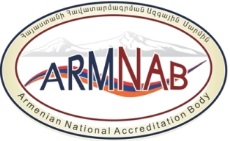 Director of the National Accreditation Body SNCO_______________A. Obosyan 
(first, last names)« 04    »   _April__   2022 Order No___5-KH_____  Adopted by Accreditation Council decision N 1/1, 		March 4, 2022Developed by:Management System Manager_Nazik Abgaryan____________
(name, surname, signature)Valid from___04.04.2022______Yerevan 2022POLICYON CAB OBJECTION AGAINST THE ASSESSMENT TEAM COMPOSITION 1. The head of the National Accreditation Body (hereinafter: NAB) shall share with the Conformity Assessment Body (hereinafter: CAB) the information about the members included in the assessment team so that the CAB can submit upon necessity a solid objection against the appointment of a specific assessor or expert. The CAB is entitled to object to the appointment of one or more members of the assessment team in case there is evidence of the following:- conflict of interests- partiality (bias)- previous incompliance with the code of conduct by that member- or other solid reasonsThe CAB is entitled to object to the appointment of one or more members of the assessment team only in the written form and not more than twice. The CAB shall substantiate the objection with reasoning.The NAB shall analyze the CAB’s objection against the assessment team member(s) and shall take respective measures.2. The validity period of this policy is not limited.3. This policy shall be revised upon necessity.HISTORY OF REVISIONSDOCUMENT FAMILIARIZATION SHEETEdition:Edition:Amendment: Amendment: Amended points / wordsAmended (previous) versionSignature of the amending personNoDate of approvalNoDate of approvalAmended points / wordsAmended (previous) versionSignature of the amending person204.04.2022Text1st edit, 25.10.2014NoFull namePositionDateSignature